 СОДЕРЖАНИЕ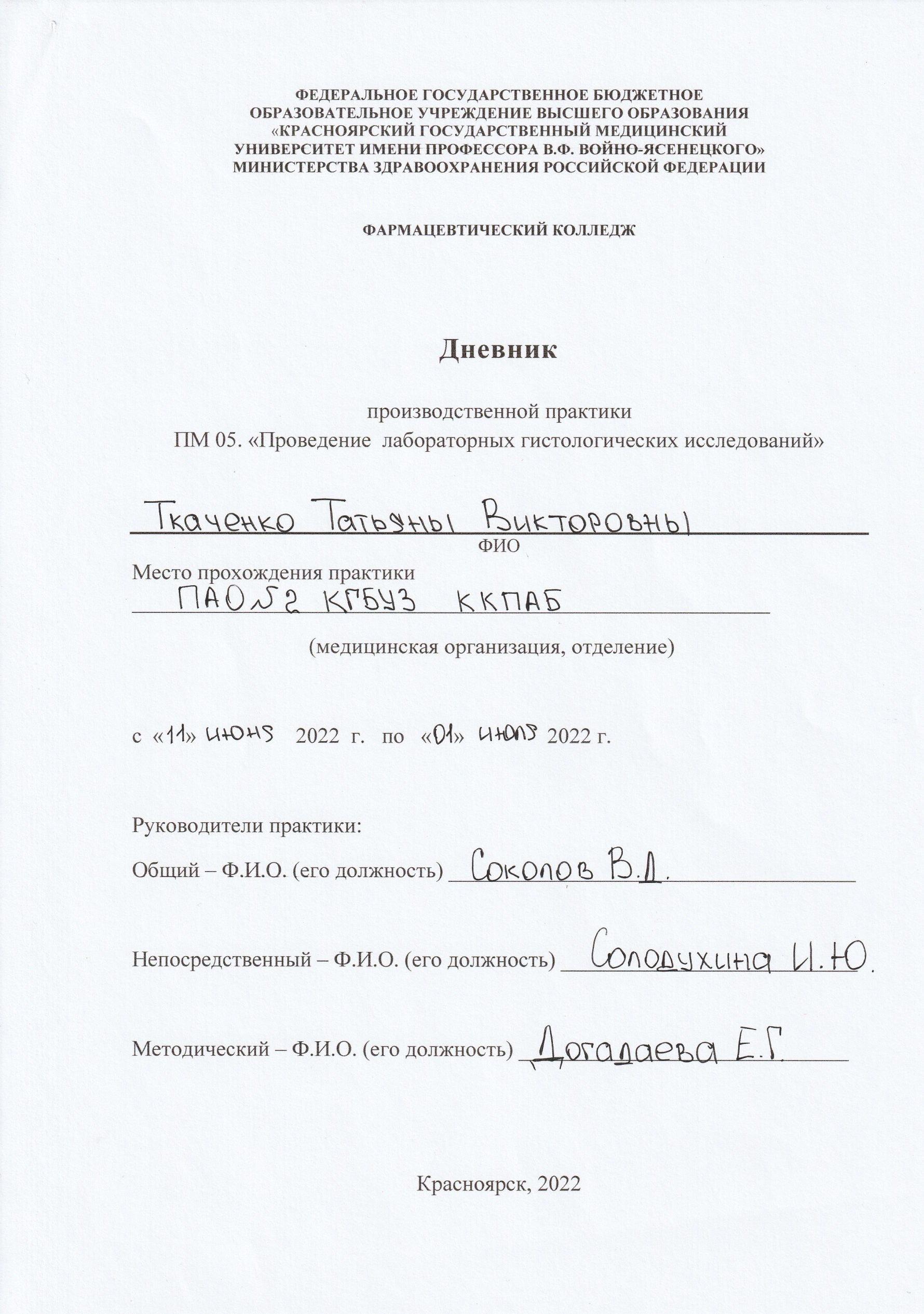 1. Цели и задачи практики2. Знания, умения, практический опыт, которыми должен овладеть студент после прохождения практики3. Тематический план4. График прохождения практики5. Инструктаж по технике безопасности6.  Содержание и объем проведенной работы7. Манипуляционный лист (Лист лабораторных / химических исследований)8. Отчет (цифровой, текстовой)Цели и задачи практики:Закрепление в производственных условиях профессиональных умений и навыков по методам гистологических исследований.Расширение и углубление теоретических знаний и практических умений по методам  гистологических исследований.Повышение профессиональной компетенции студентов и адаптации их на рабочем месте, проверка возможностей самостоятельной работы.Воспитание трудовой дисциплины и профессиональной ответственности.Изучение основных форм и методов работы в гистологических лабораториях.Программа практики.    В результате прохождения практики студенты должны уметь самостоятельно:Организовать рабочее место для проведения лабораторных гистологических исследований.Подготовить лабораторную посуду, инструментарий и оборудование для анализов.Приготовить растворы, реактивы, дезинфицирующие растворы.Провести дезинфекцию биоматериала, отработанной посуды, стерилизацию инструментария и лабораторной посуды.Провести прием, маркировку, регистрацию и хранение поступившего биоматериала.Регистрировать проведенные исследования.Вести учетно-отчетную документацию.Пользоваться приборами в лаборатории.Выполнять  гистологические манипуляции  по соответствующим методикам.По окончании практики студент долженпредставить в колледж следующие документы:Дневник с оценкой за практику, заверенный подписью общего руководителя и печатью ККПАБ.Характеристику, заверенную подписью руководителя практики и печатью ККПАБ.Текстовый отчет по практике (положительные и отрицательные стороны практики, предложения по улучшению подготовки в колледже, организации и проведению практики).Выполненную самостоятельную работу.В результате производственной практики обучающийся должен:Приобрести практический опыт:- приготовления гистологических препаратовОсвоить умения:- готовить материал, реактивы, лабораторную посуду и аппаратуру для гистологического исследования;- проводить гистологическую обработку тканей и готовить микропрепараты для исследований;- оценивать качество приготовленных гистологических препаратов;- архивировать оставшийся от исследования материал;- оформлять учетно-отчетную документацию;- проводить утилизацию отработанного материала, дезинфекцию и стерилизацию использованной лабораторной посуды, инструментария, средств защиты.Знать:- задачи, структуру, оборудование, правила работы и техники безопасности в патогистологической лаборатории;- правила взятия, обработки и архивирования материала для гистологического исследования;- критерии качества гистологических препаратов;- морфофункциональную характеристику органов и тканей человека.Тематический план4 семестр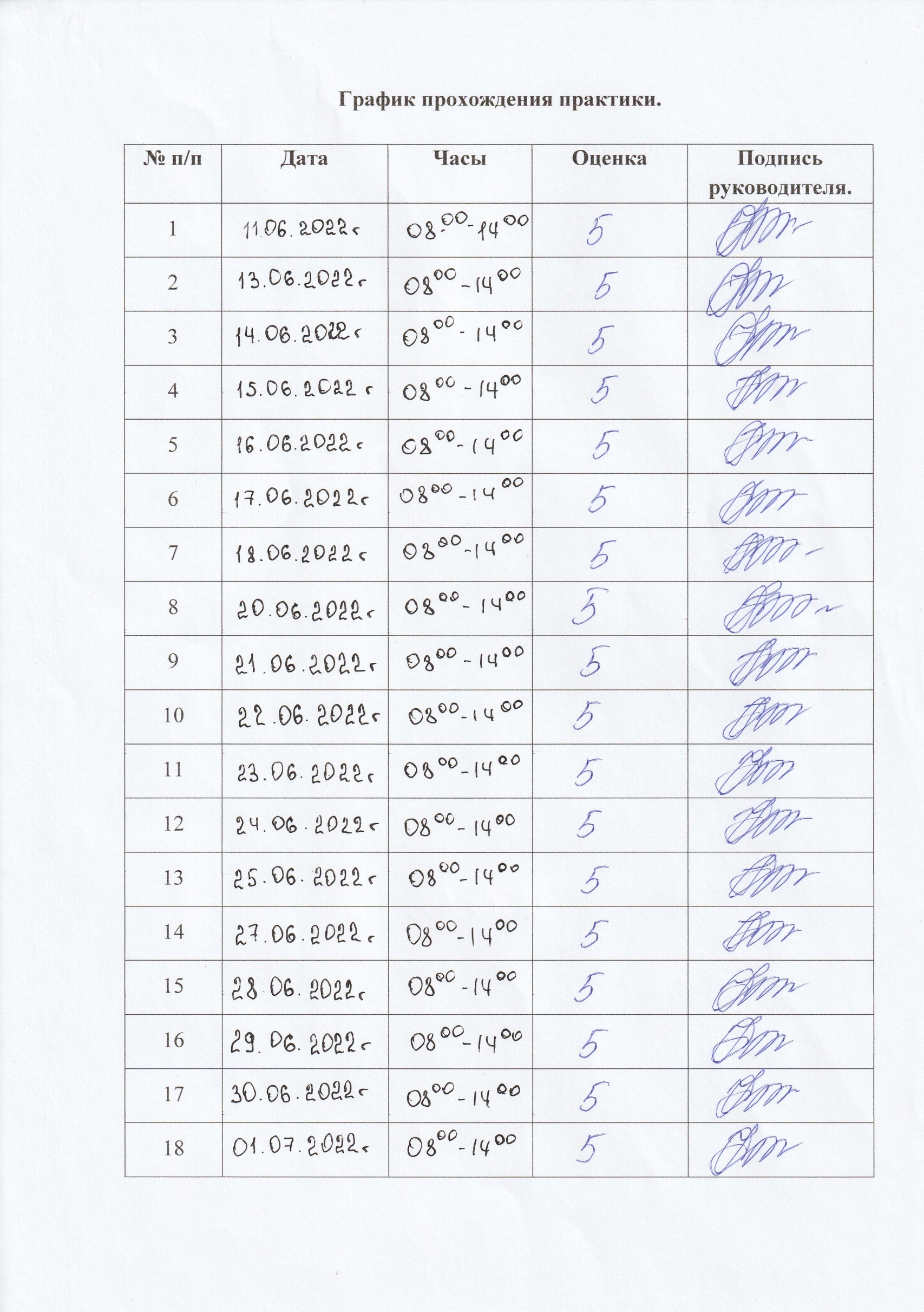 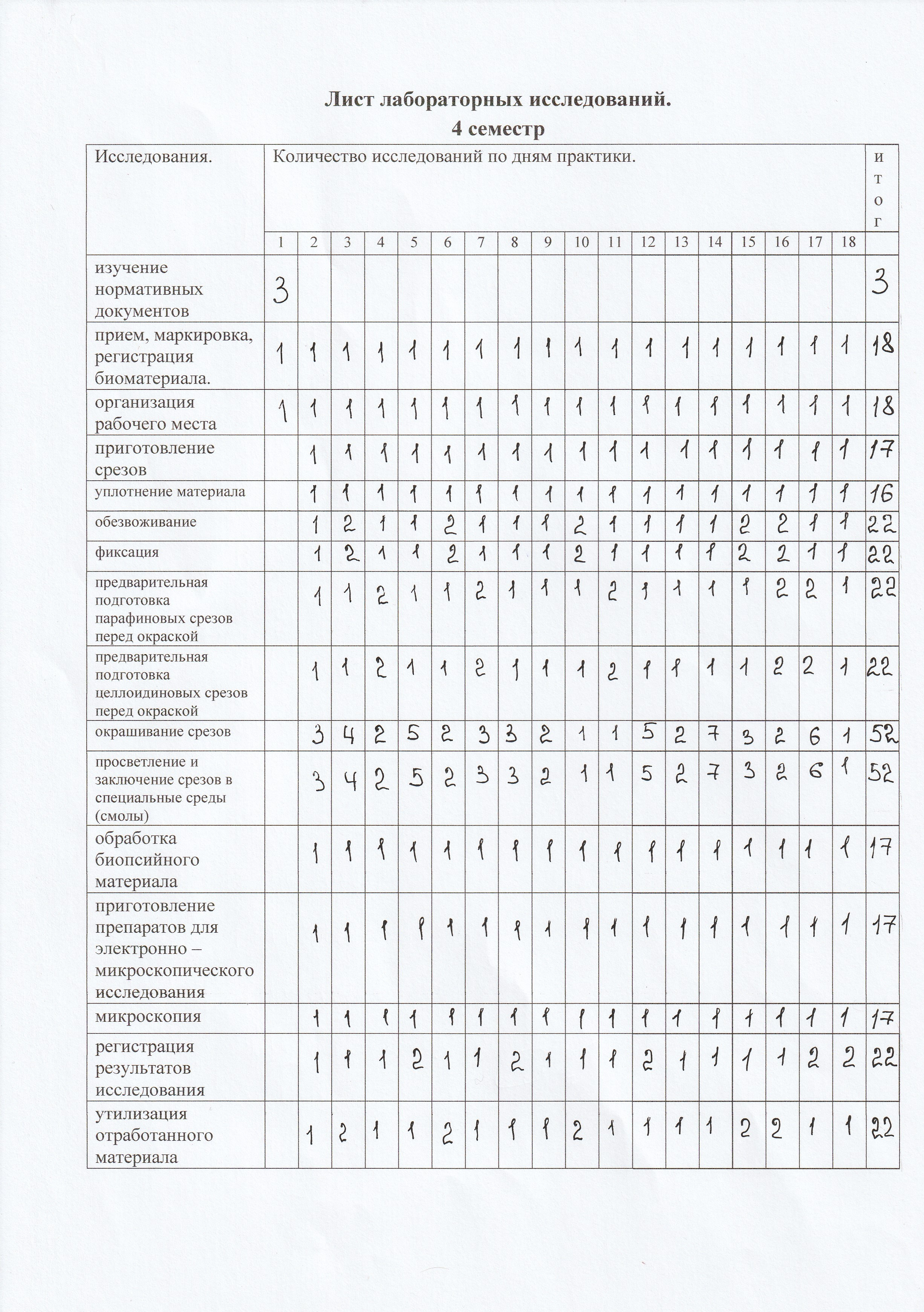 День первый (11.06.2022 г.).Ознакомление с правилами работы в КДЛ. Инструктаж по технике безопасности, охране труда и противопожарной безопасности.1. Изучила нормативные документы, регламентирующие санитарно-противоэпидемиологический режим в лаборатории, и ознакомилась с правилами работы в гистологической лаборатории.2. Прошла инструктаж по охране труда и по соблюдению требований биологической безопасности при выполнении работ в ПАО№2 КГБУЗ ККПАБ.3. Ознакомилась с документами, регламентирующими работу КГБУЗ ККПАБ и взяла на себя обязательства не разглашать и не передавать третьим лицам персональные данные, к которым я получила доступ в связи с прохождением практики.День второй (13.06.2022 г.).Проведение окрашивания срезов наклеенных на предметные стёкла.1. Надела санитарную одежду (х/б халат, х/б шапочку, сменную обувь).2. Организовала рабочее место.3. Ознакомилась с работой покрасочного автоматического аппарата Thermo scientific Gemini AS. Проверила программы аппарата, которые показывают необходимость замены рабочих растворов.4. Приготовила (развела) красители.5. Заменила рабочие растворы в аппарате.6. Утилизировала отработанные растворы.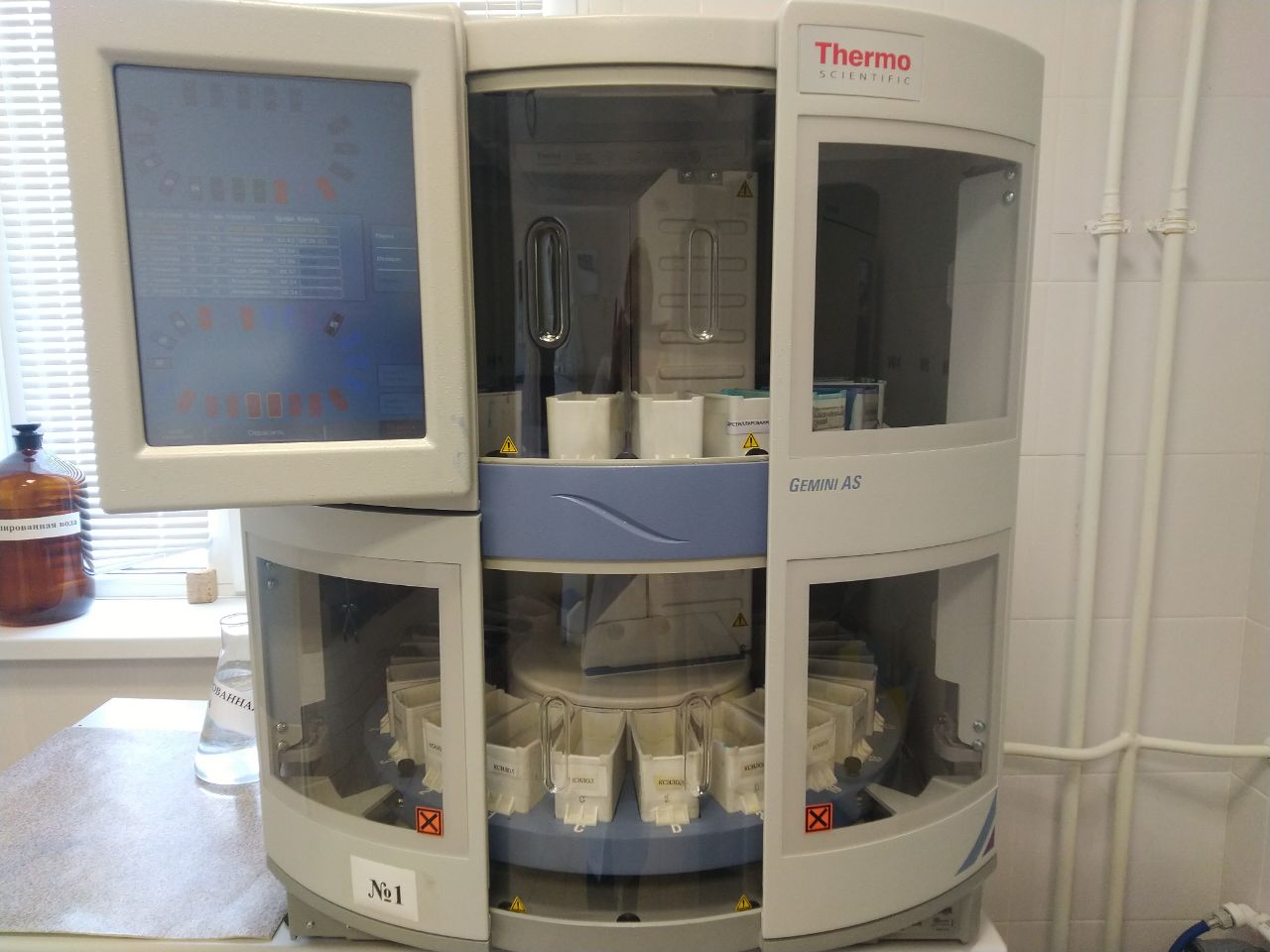 Рисунок 1 - Аппарат для окраски срезовДень третий (14.06.2022 г.).Проведение окрашивания срезов наклеенных на предметные стёкла.1. Надела санитарную одежду (х/б халат, х/б шапочку, сменную обувь).2. Организовала рабочее место.3. Проверила программы покрасочного автоматического аппарата Thermo scientific Gemini AS.4. Приготовила (развела) красители.5. Заменила рабочие растворы в аппарате.6. Утилизировала отработанные растворы.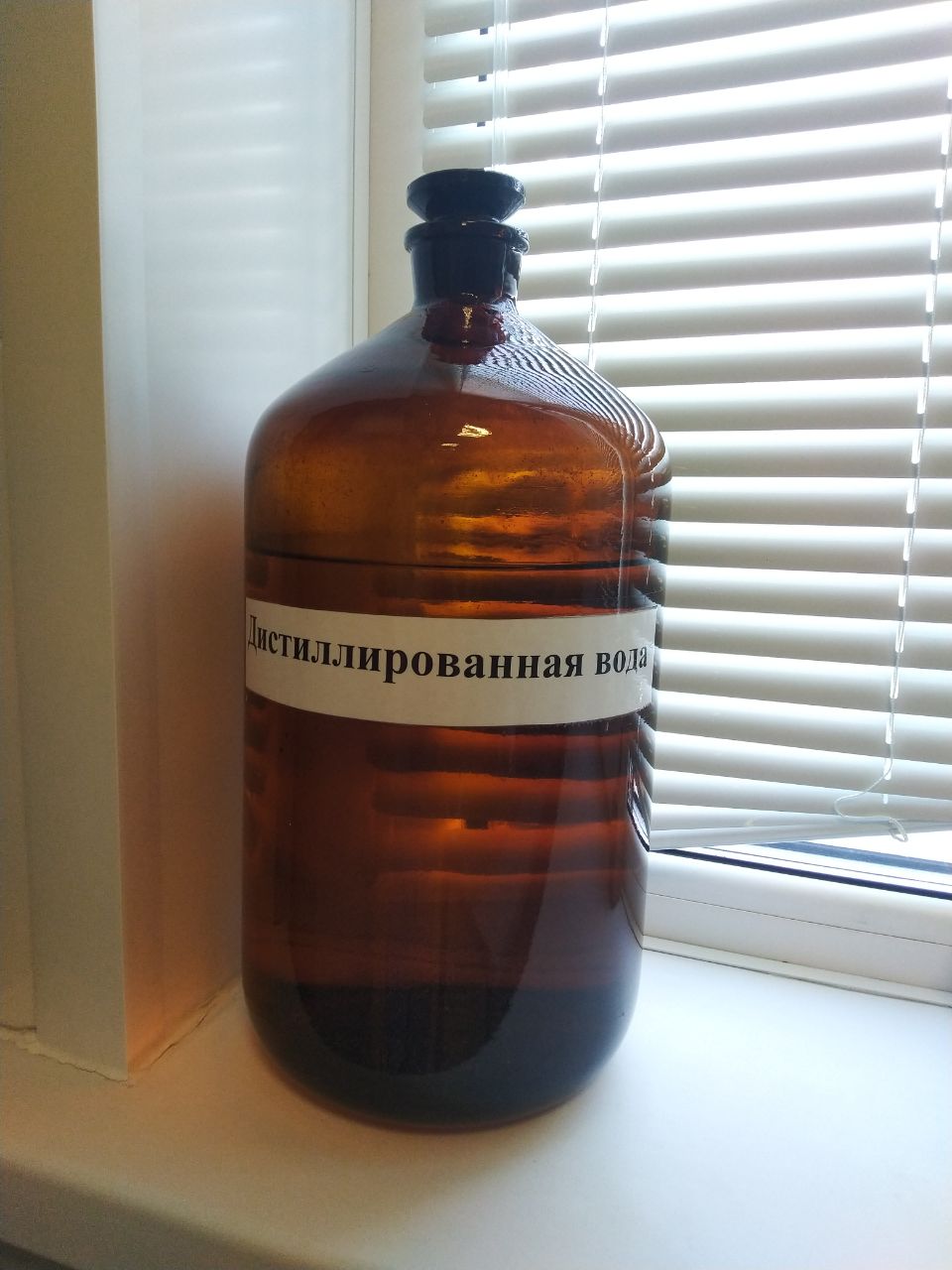 Рисунок 2 - Дистиллированная вода для окрашивающего аппаратаДень четвёртый (15.06.2022 г.).Проведение окрашивания срезов наклеенных на предметные стёкла.1. Надела санитарную одежду (х/б халат, х/б шапочку, сменную обувь).2. Организовала рабочее место.3. Проверила программы покрасочного автоматического аппарата Thermo scientific Gemini AS.4. Приготовила (развела) красители.5. Заменила рабочие растворы в аппарате.6. Утилизировала отработанные растворы.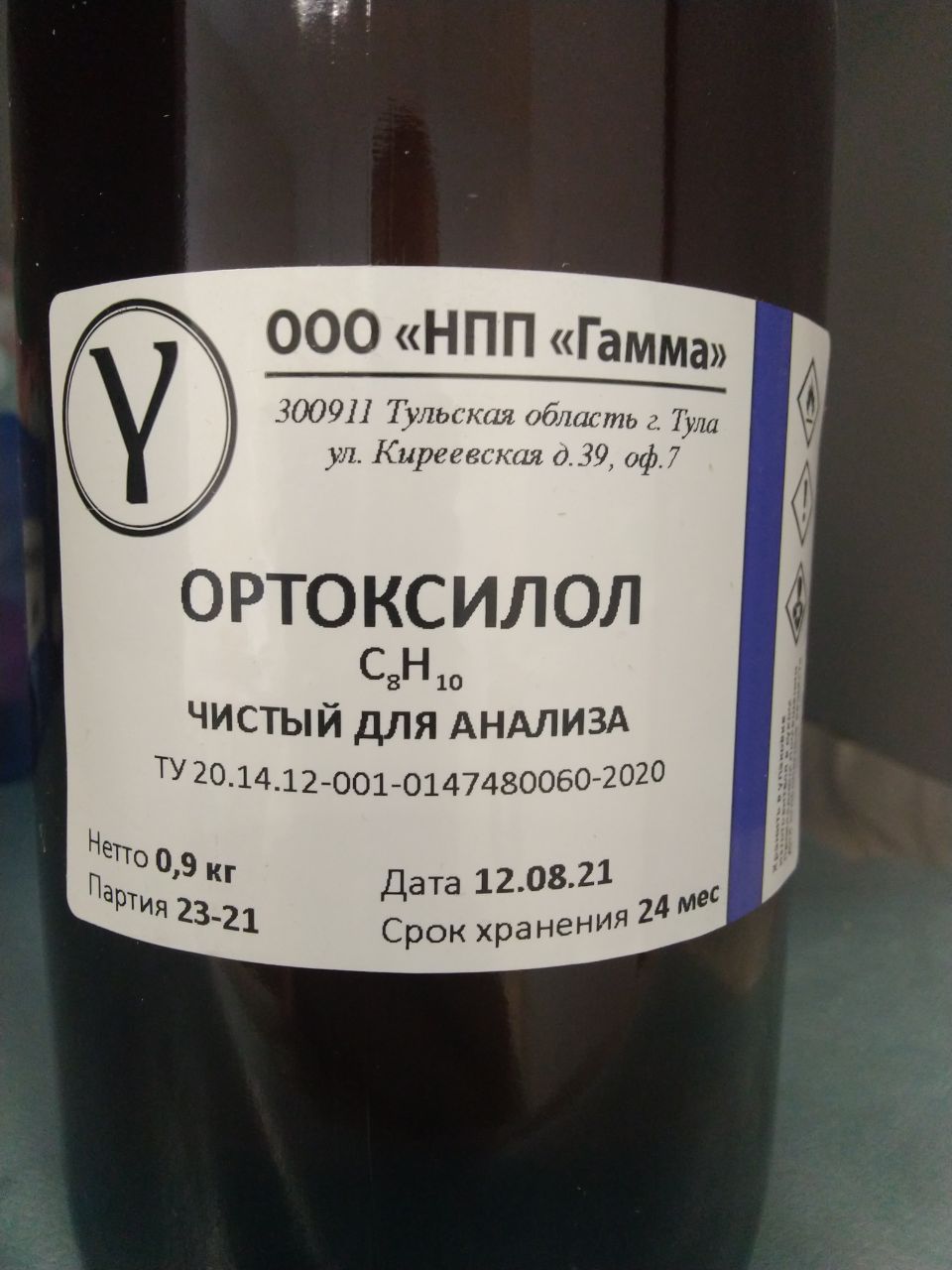 Рисунок 3 - Ортоксилол для окрашивающего аппаратаДень пятый (16.06.2022 г.).Проведение окрашивания срезов наклеенных на предметные стёкла.1. Надела санитарную одежду (х/б халат, х/б шапочку, сменную обувь).2. Организовала рабочее место.3. Проверила программы покрасочного автоматического аппарата Thermo scientific Gemini AS.4. Приготовила (развела) красители.5. Заменила рабочие растворы в аппарате.6. Утилизировала отработанные растворы.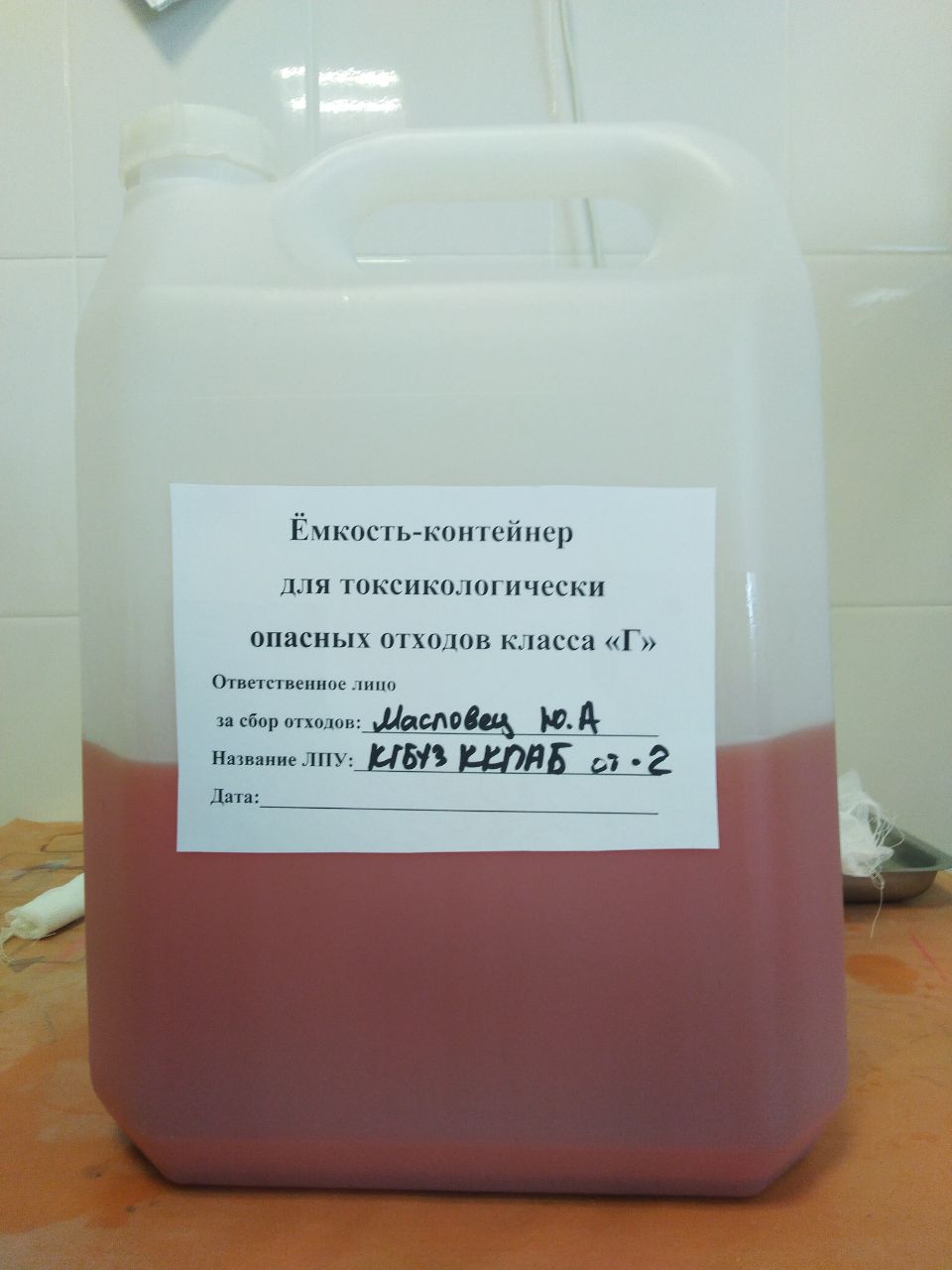 Рисунок 4 - Ёмкость для утилизации отработанных растворовДень шестой (17.06.2022 г.).Приготовление срочных гистологических срезов (cito).1. Надела санитарную одежду (х/б халат, х/б шапочку, сменную обувь).2. Организовала рабочее место.3. Ознакомилась с работой автоматического аппарата для изготовления срезов Thermo scientific CryoStar NX70.4. Провела заморозку пришедшего по пневмопочте кусочка, изготовила срез, провела его фиксацию, окраску и заключение в полистерол.5.Внесла данные сопроводительной документации в журнал.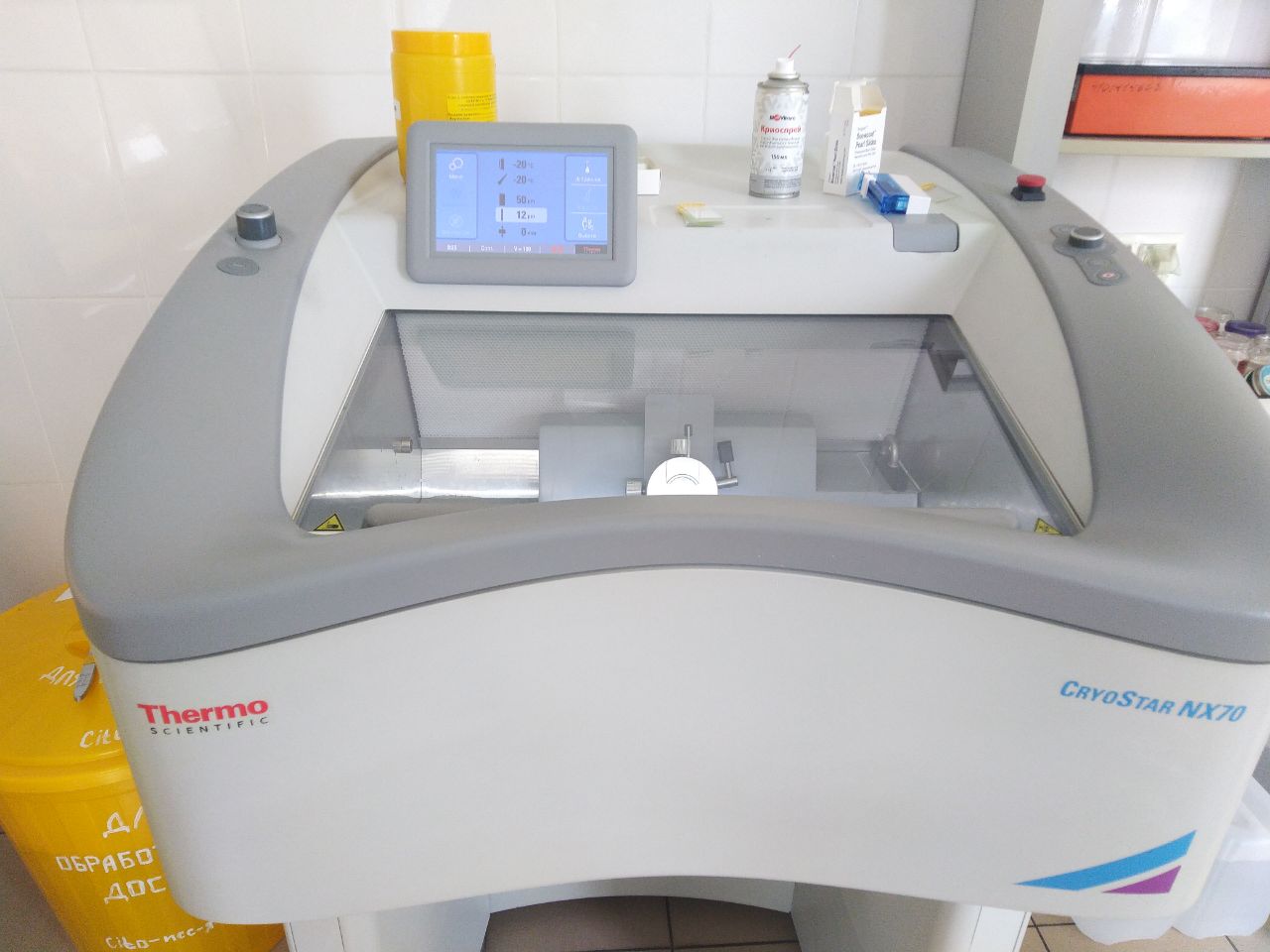 Рисунок 5 - Автомат для изготовления срезовДень седьмой (18.06.2022 г.).Приготовление срочных гистологических срезов (cito).1. Надела санитарную одежду (х/б халат, х/б шапочку, сменную обувь).2. Организовала рабочее место.3. Провела заморозку пришедшего по пневмопочте кусочка, изготовила срез, провела его фиксацию, окраску и заключение в полистерол.4. Внесла данные сопроводительной документации в журнал.5. Утилизировала отработанные растворы.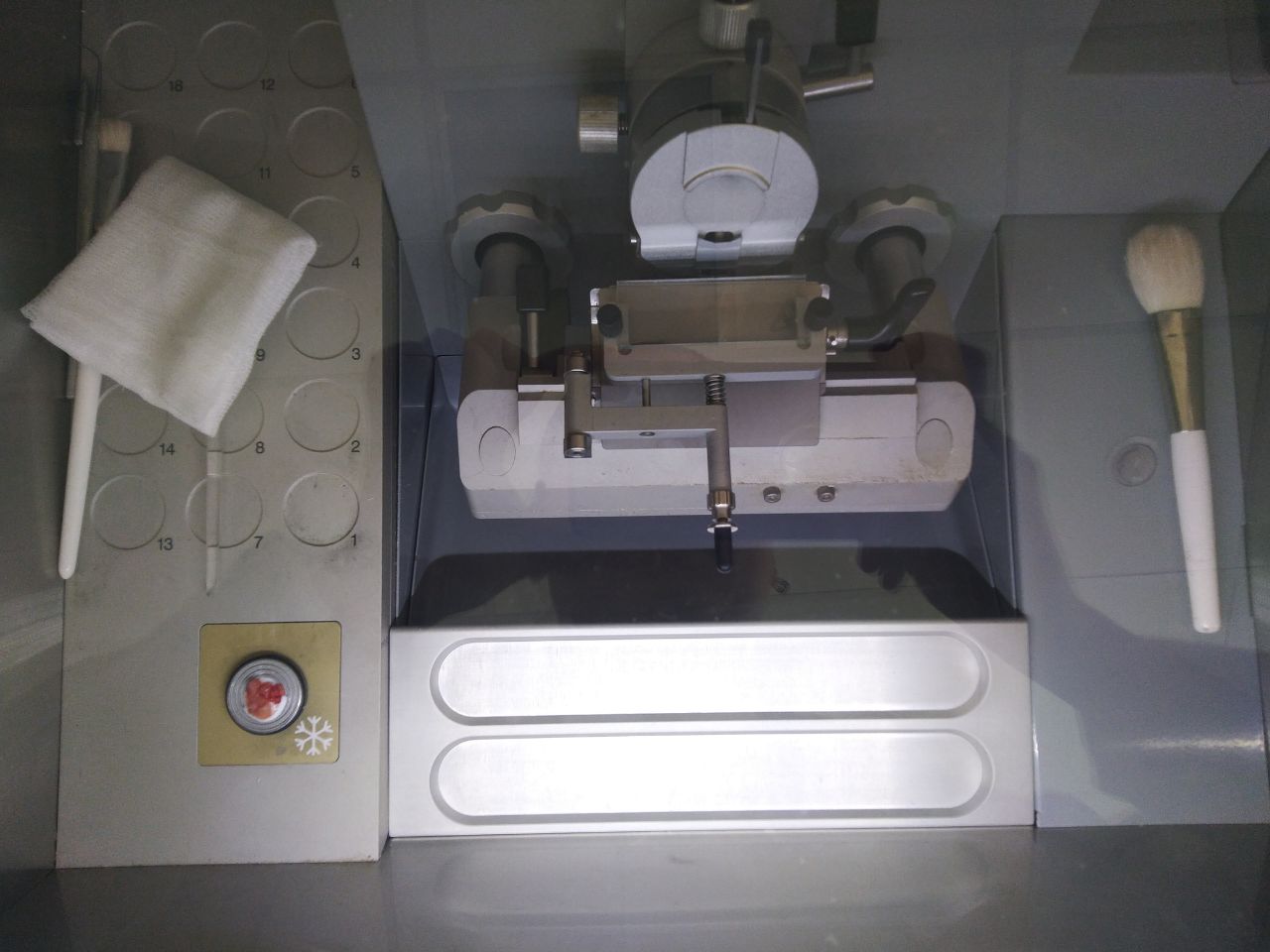 Рисунок 6 - Изготовление срезовДень восьмой (20.06.2022 г.).Приготовление срочных гистологических срезов (cito).1. Надела санитарную одежду (х/б халат, х/б шапочку, сменную обувь).2. Организовала рабочее место.3. Провела заморозку пришедшего по пневмопочте кусочка, изготовила срез, провела его фиксацию, окраску и заключение в полистерол.4. Внесла данные сопроводительной документации в журнал.5. Утилизировала отработанные растворы.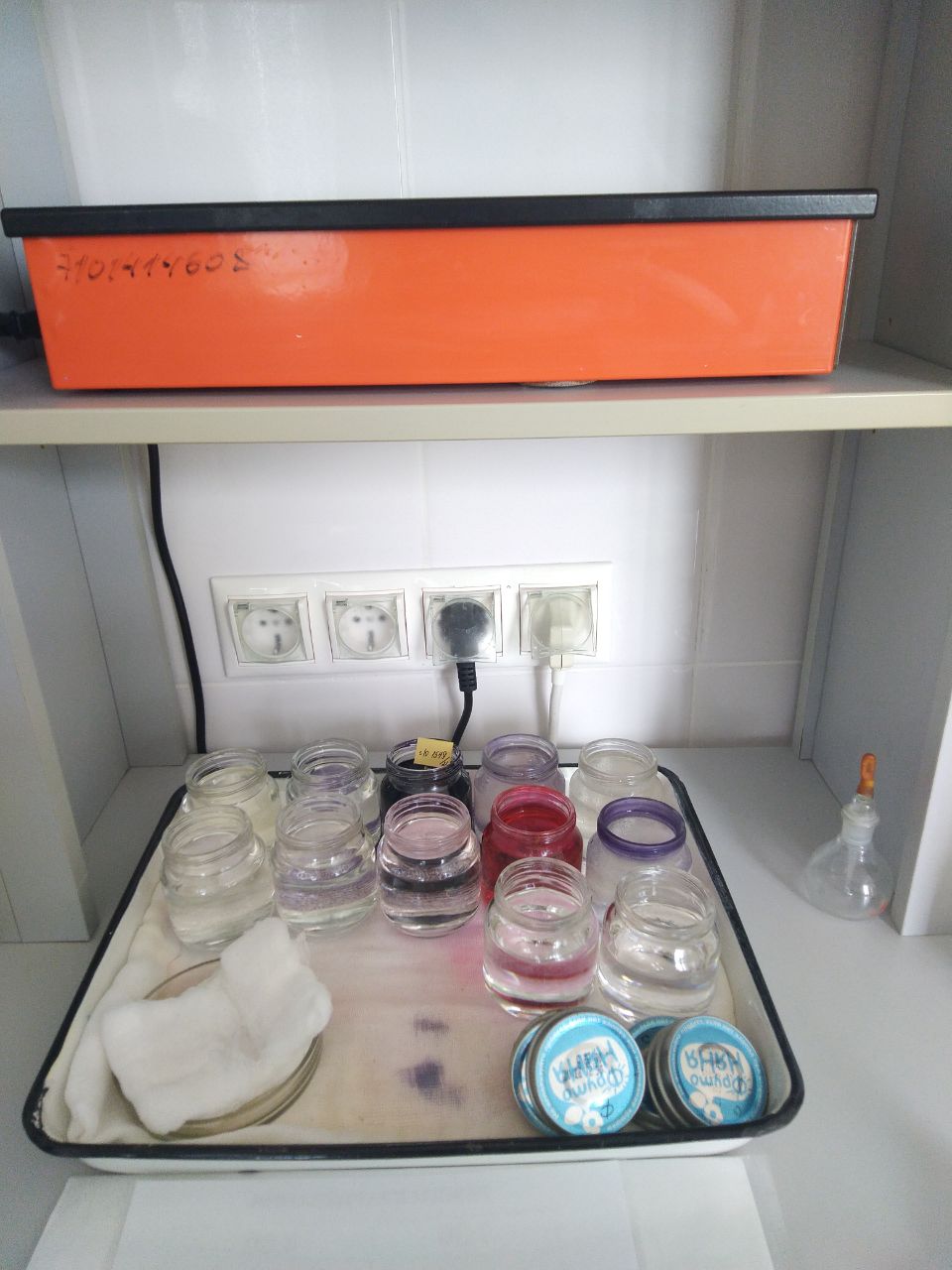 Рисунок 7 - Нагревательный столик и растворы для проводки и окрашивания срезовДень девятый (21.06.2022 г.).Приготовление срочных гистологических срезов (cito).1. Надела санитарную одежду (х/б халат, х/б шапочку, сменную обувь).2. Организовала рабочее место.3. Провела заморозку пришедшего по пневмопочте кусочка, изготовила срез, провела его фиксацию, окраску и заключение в полистерол.4. Внесла данные сопроводительной документации в журнал.5. Утилизировала отработанные растворы.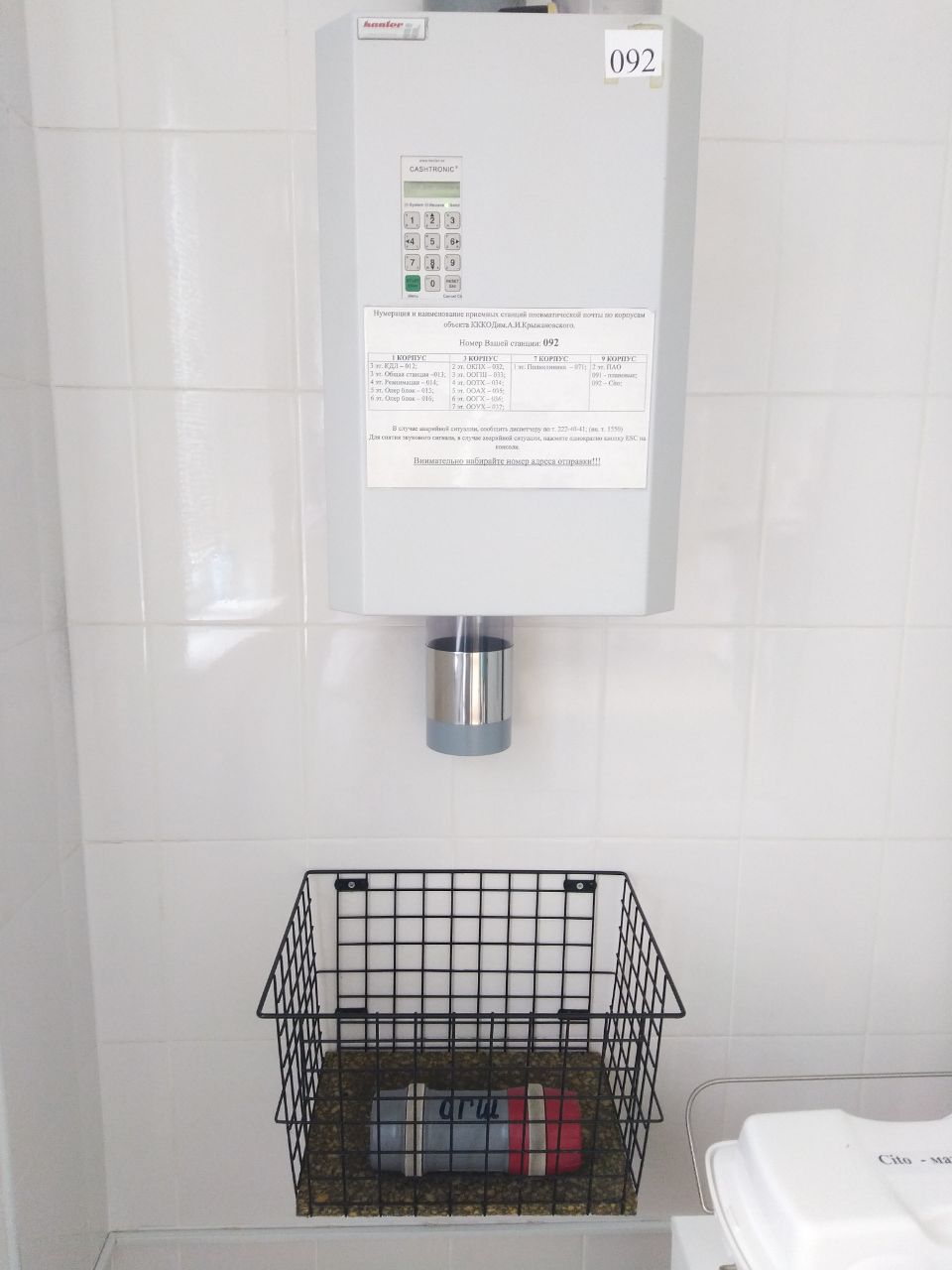 Рисунок 8 - ПневмопочтаДень десятый (22.06.2022 г.).Заключение окрашенных срезов в гистологическую среду.1. Надела санитарную одежду (х/б халат, х/б шапочку, сменную обувь).2. Организовала рабочее место.3. Ознакомилась с работой автоматического аппарата для заключения окрашенных срезов в гистологическую среду Thermo scientific ClearVue и провела окраску.4. Убрала мешающие пузырьки воздуха из под стекла постукиванием пинцета.5. Разложила готовые стёкла в соответствии с их маркировкой на планшеты.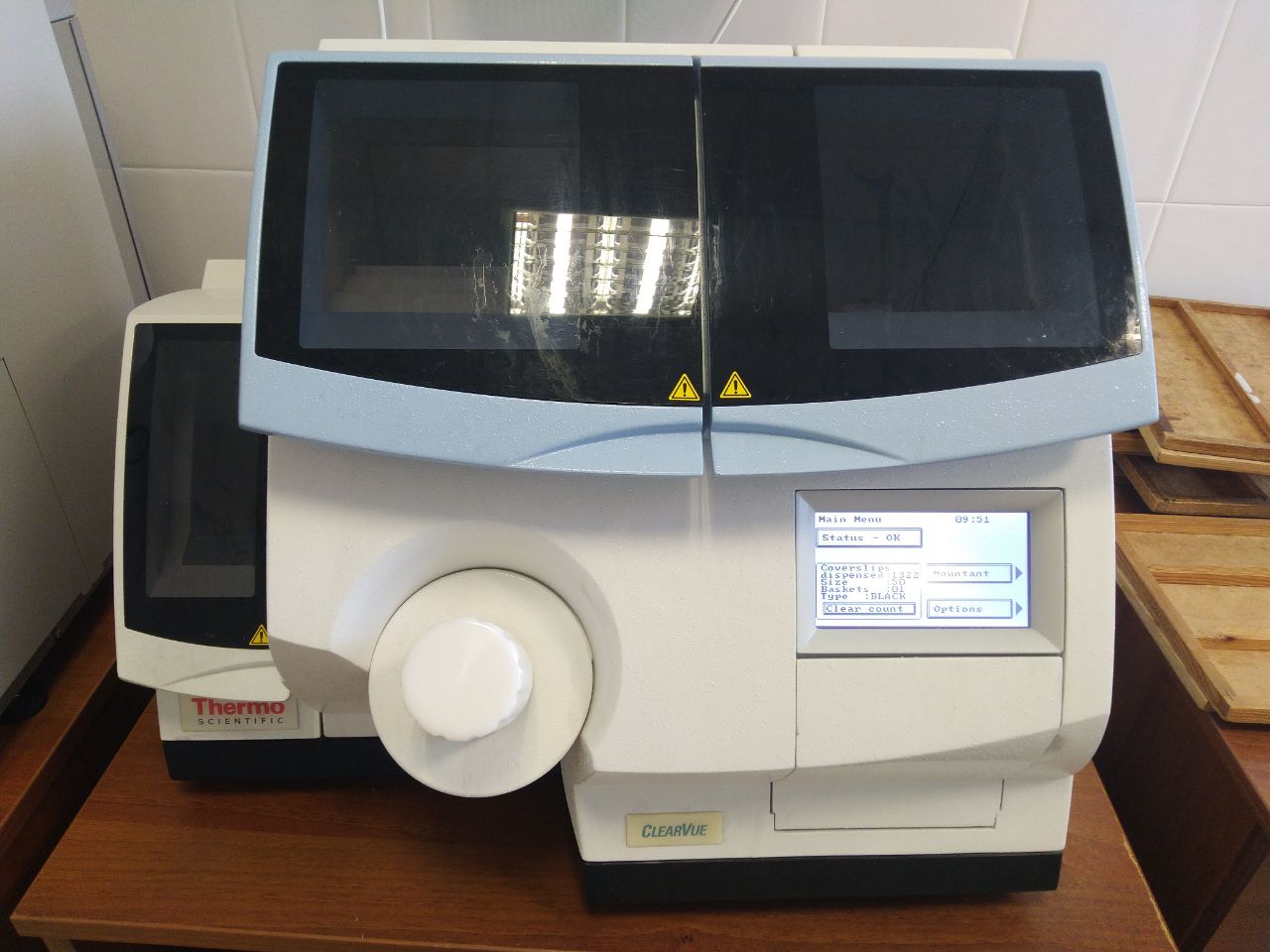 Рисунок 9 - Аппарат для заключения срезов в гистологическую средуДень одиннадцатый (23.06.2022 г.).Заключение окрашенных срезов в гистологическую среду.1. Надела санитарную одежду (х/б халат, х/б шапочку, сменную обувь).2. Организовала рабочее место.3. Провела окраску окрашенных срезов.4. Убрала мешающие пузырьки воздуха из под стекла постукиванием пинцета.5. Разложила готовые стёкла в соответствии с их маркировкой на планшеты.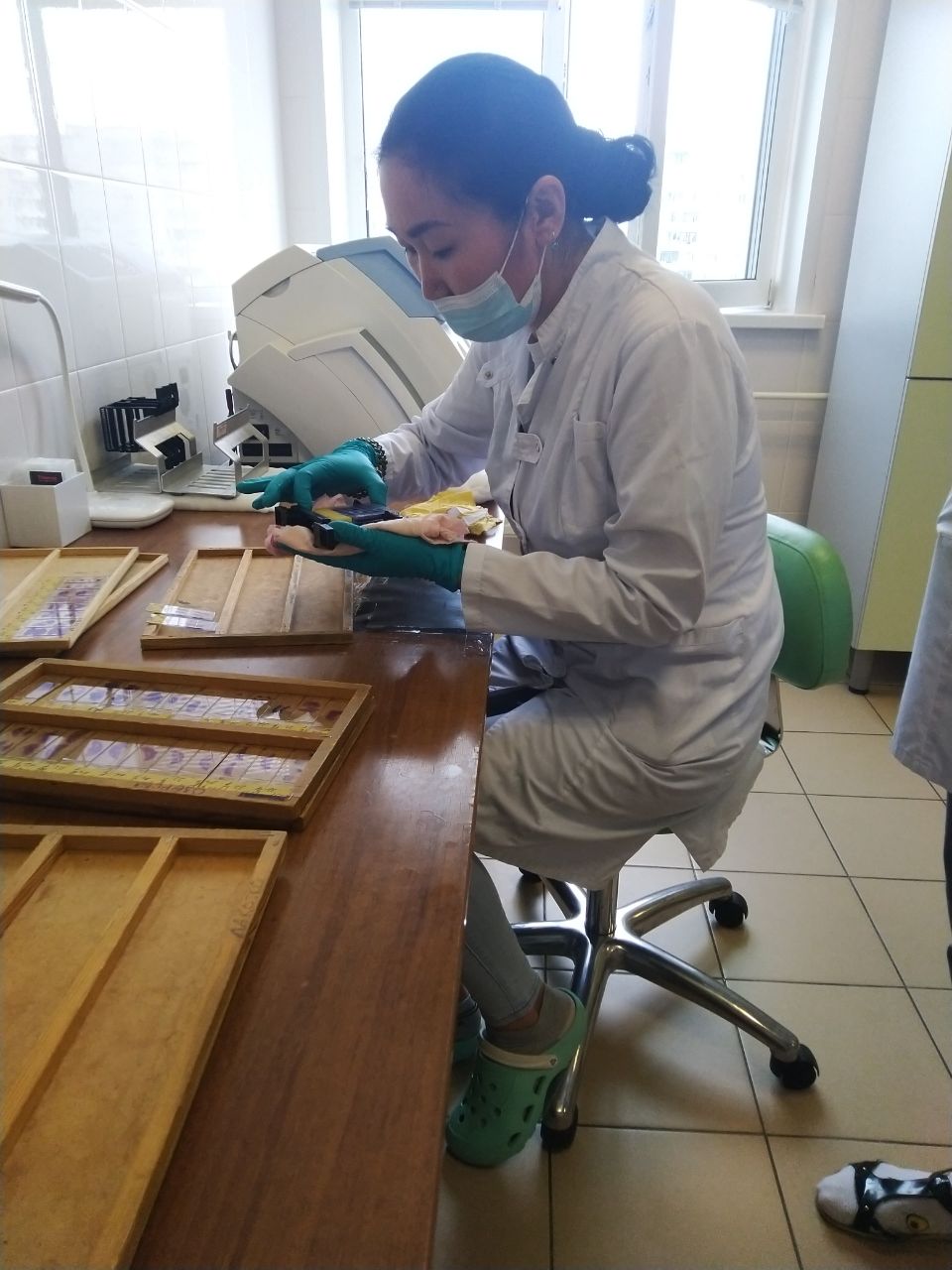 Рисунок 10 - Сортировка срезов после заключения в гистологическую средуДень двенадцатый (24.06.2022 г.).Изготовление срезов на микротоме.1. Надела санитарную одежду (х/б халат, х/б шапочку, сменную обувь).2. Организовала рабочее место.3. Ознакомилась с работой микротома Thermo scientific Microm HM 355S.4. Изготовила серийные срезы заключённого в парафин биоматериала и наклеила их на заблаговременно промаркированные стёкла.5. Утилизировала отработанный биоматериал, а парафиновый кусочек отложила для архива.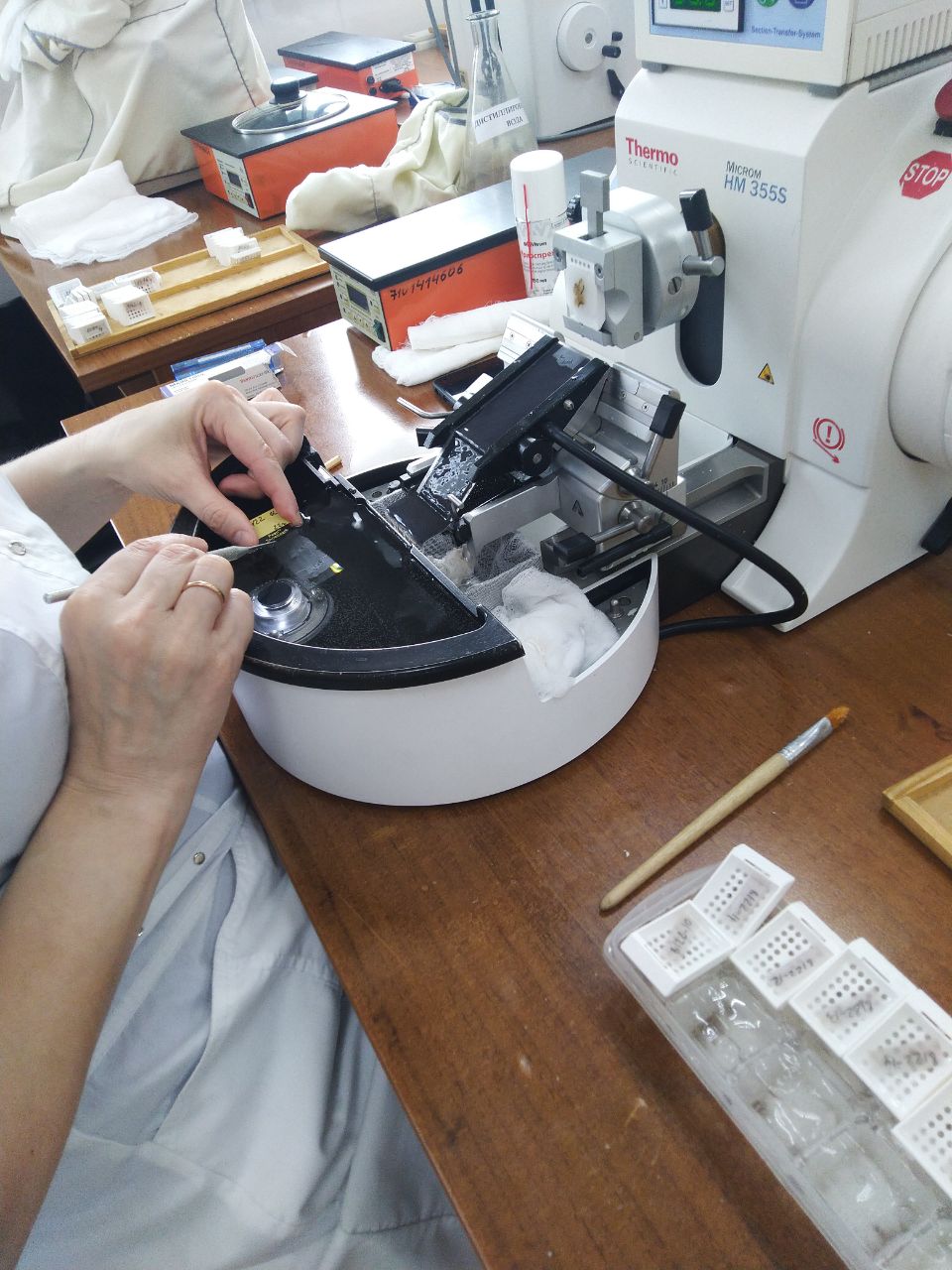 Рисунок 11 - Изготовление парафиновых срезовДень тринадцатый (25.06.2022 г.).Изготовление срезов на микротоме.1. Надела санитарную одежду (х/б халат, х/б шапочку, сменную обувь).2. Организовала рабочее место.3. Изготовила серийные срезы заключённого в парафин биоматериала и наклеила их на заблаговременно промаркированные стёкла.4. Утилизировала отработанный биоматериал, а парафиновые кусочки отложила для архива.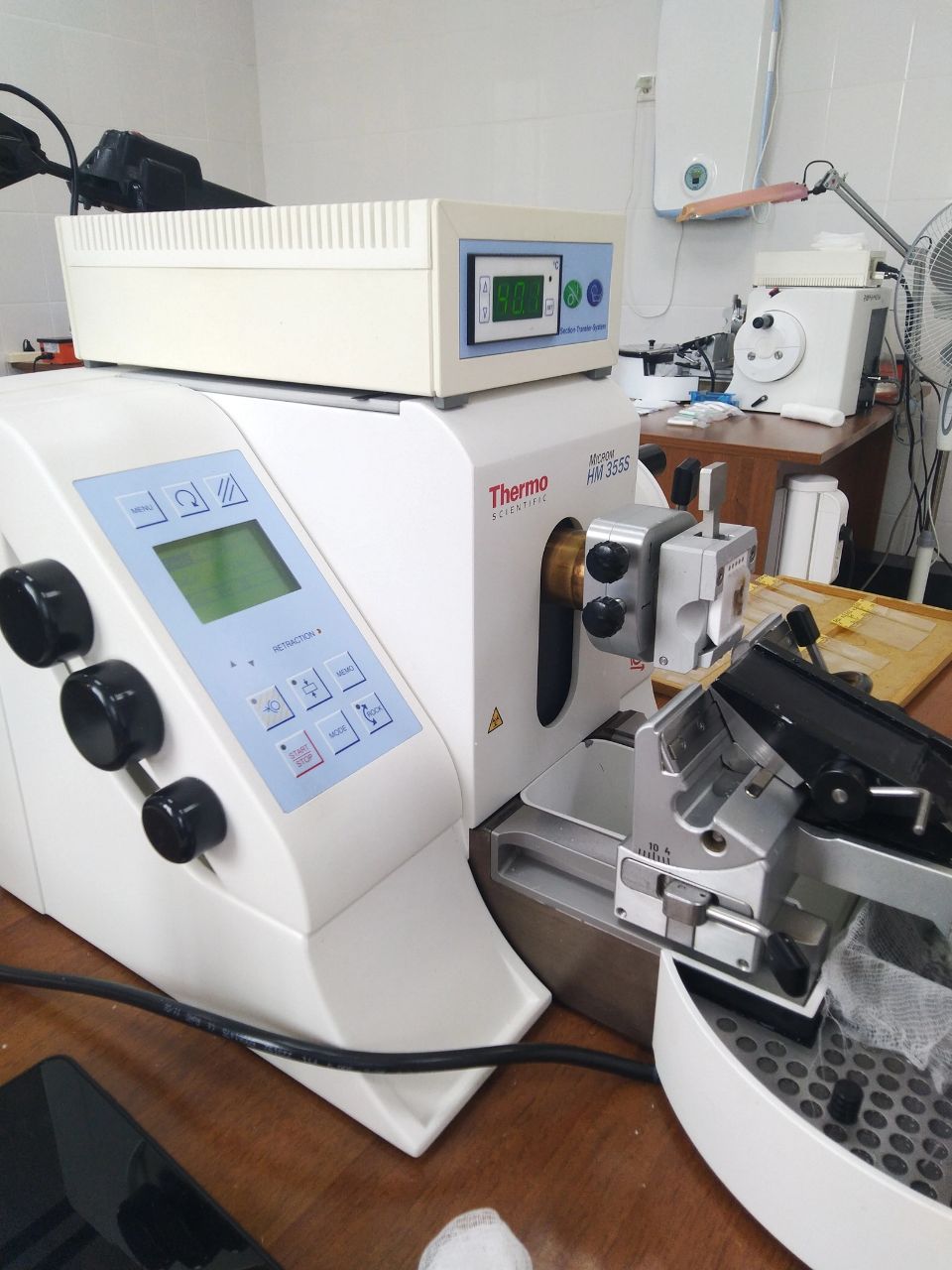 Рисунок 12 - Процесс изготовления парафиновых срезовДень четырнадцатый (27.06.2022 г.).Заливка препаратов в парафин.1. Надела санитарную одежду (х/б халат, х/б шапочку, сменную обувь).2. Организовала рабочее место.3. Ознакомилась с работой специального гистологического стола Thermo scientific HistoStar для заливки кусочков в парафин, засыпала парафин в отсек для его топки.4. Провела заключение кусочков биоматериала в парафин.5. Очистила кассеты от лишнего парафина и передала их для дальнейшей резки.6. Очистила стол.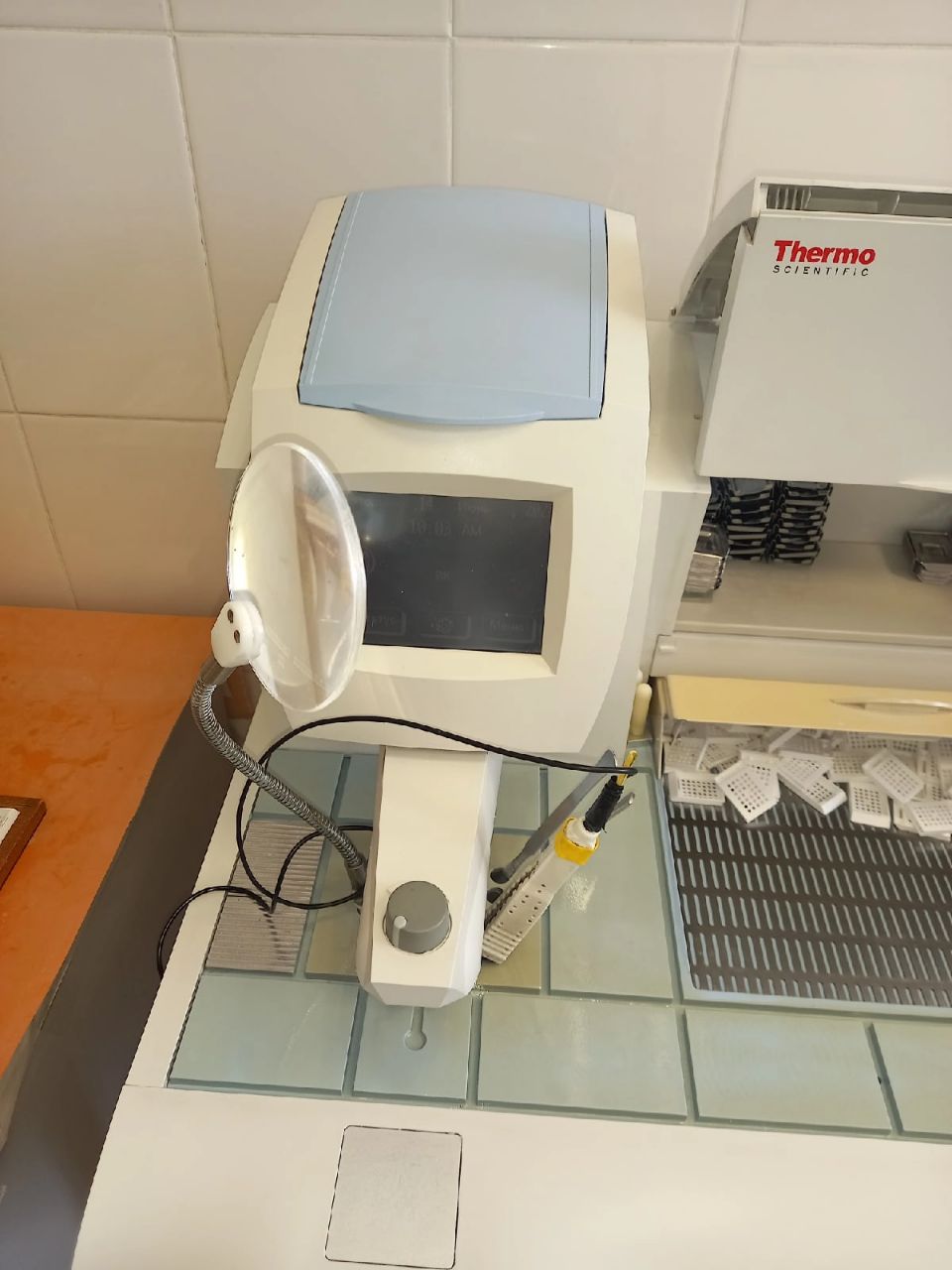 Рисунок 13 - Гистологический стол для заливки в парафинДень пятнадцатый (28.06.2022 г.).Обезвоживание (проводка).1. Надела санитарную одежду (х/б халат, х/б шапочку, сменную обувь).2. Организовала рабочее место.3. Ознакомилась с работой специального аппарата Thermo scientific Excelsior AS для проводки биоматериала в кассетах. Проверила программы аппарата, которые показывают необходимость замены рабочих растворов.4. Заменила рабочие растворы, досыпала парафин в отсек для парафина.5. Упаковала кассеты с плотными тканями в держатель «матрёшку» и включила программу «лимфоузлы» в первом аппарате.6. Упаковала кассеты с жирными тканями в держатель «матрёшку» и включила программу «жир» во втором аппарате.7. Утилизировала отработанные растворы.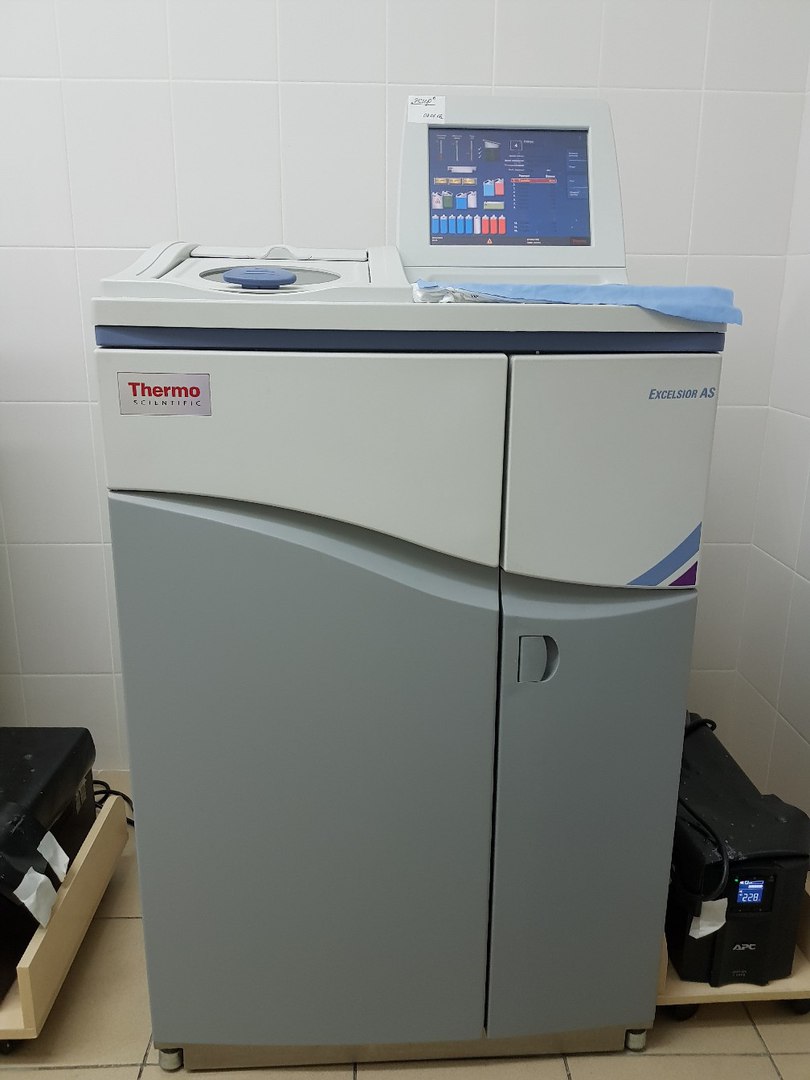 Рисунок 14 - Аппарат для проводки кассет с биоматериаломДень шестнадцатый (29.06.2022 г.).Обезвоживание (проводка).1. Надела санитарную одежду (х/б халат, х/б шапочку, сменную обувь).2. Организовала рабочее место.3. Ознакомилась с работой специального аппарата Thermo scientific для проводки биопсийного материала в кассетах. 4. Заменила рабочие растворы, досыпала парафин в отсек для парафина.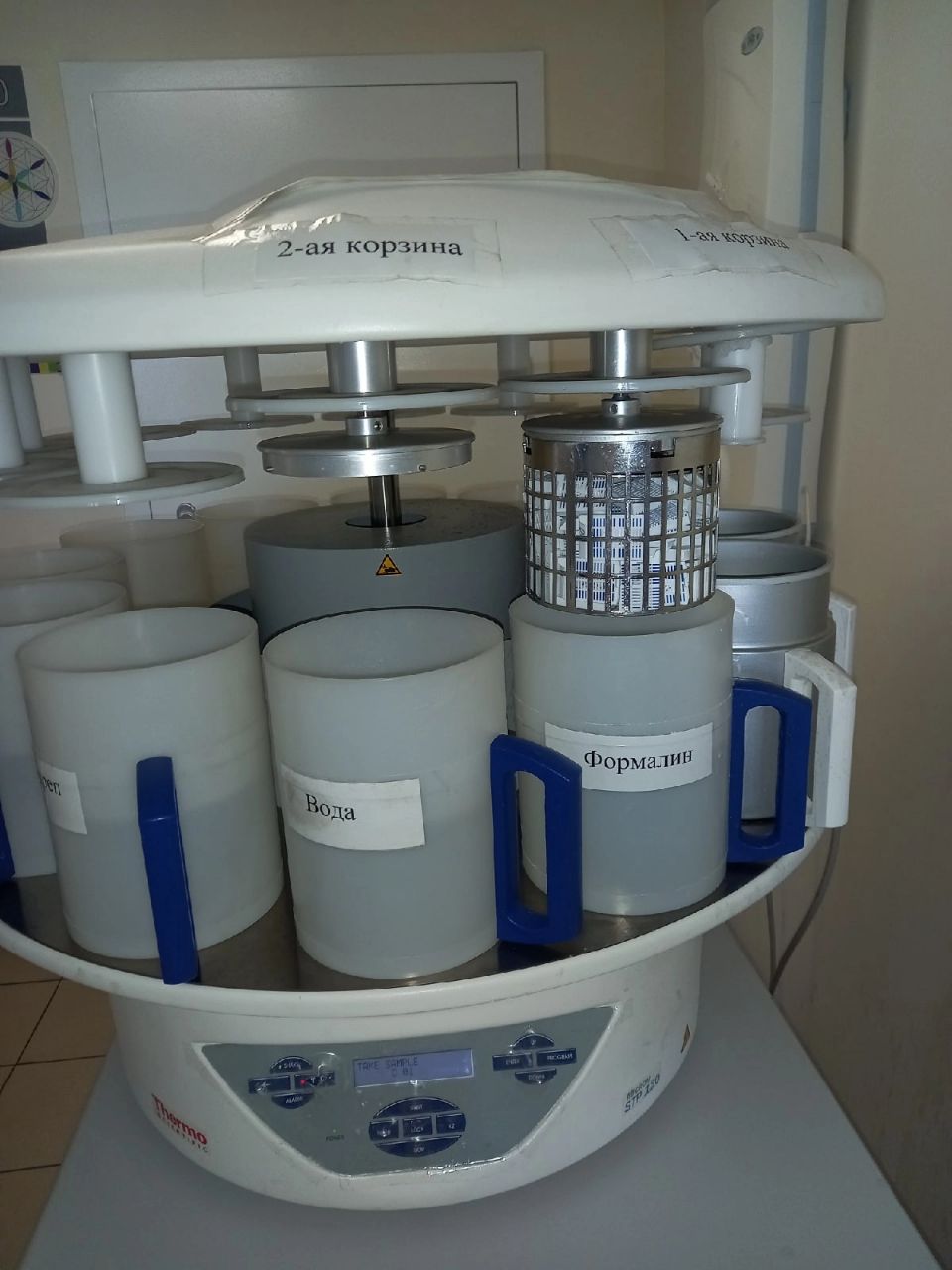 Рисунок 15 - Аппарат для проводки кассет с биопсийным материаломДень семнадцатый (30.06.2022 г.).Вырезка.1. Надела санитарную одежду (х/б халат, х/б шапочку, сменную обувь).2. Организовала рабочее место.3. Ознакомилась с обязанностями лаборанта на вырезке.4. Наблюдала за вырезкой различных органов и тканей.5. Оформляла необходимую документацию.6. Проводила маркировку кассет с биоматериалом.7. Наполняла пакеты с «влажным запасом» формалином, запечатывала их, маркировала и убирала на хранение.8. Утилизация отработанного материала.День восемнадцатый (01.07.2022 г.).Проведение дифференцированного зачётаПодписание дневников производственной практики.Прохождение зачётного тестирования.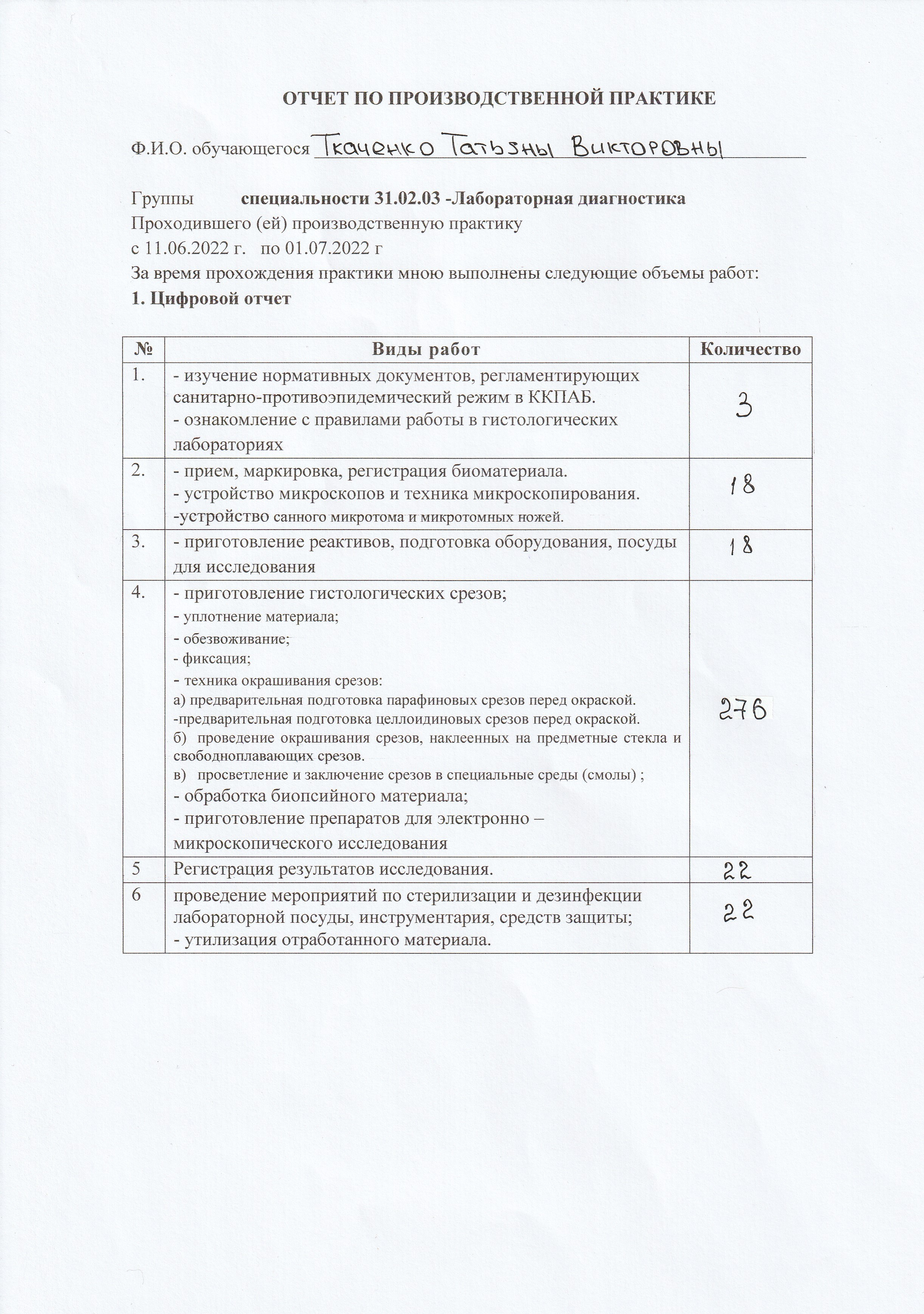 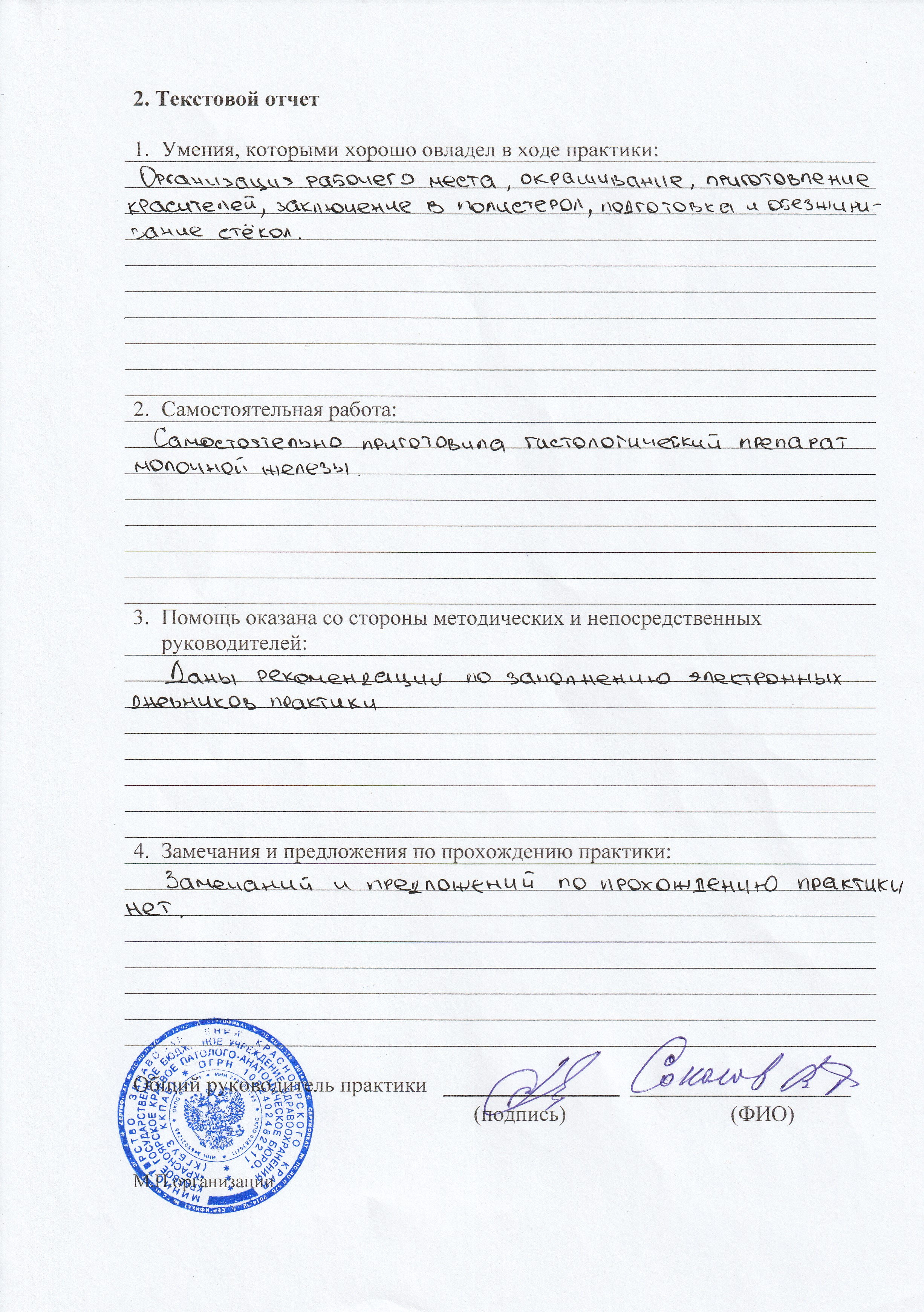 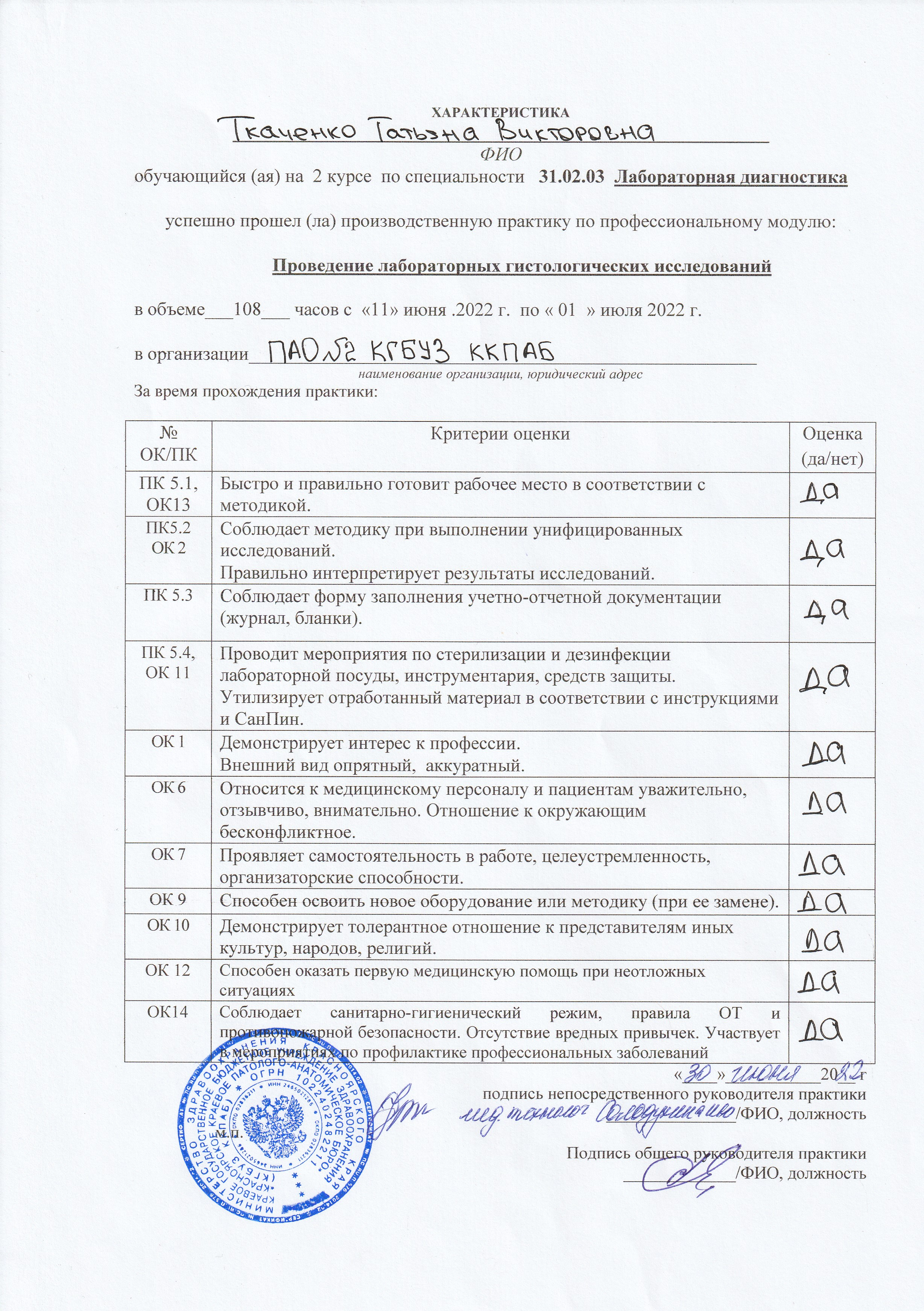 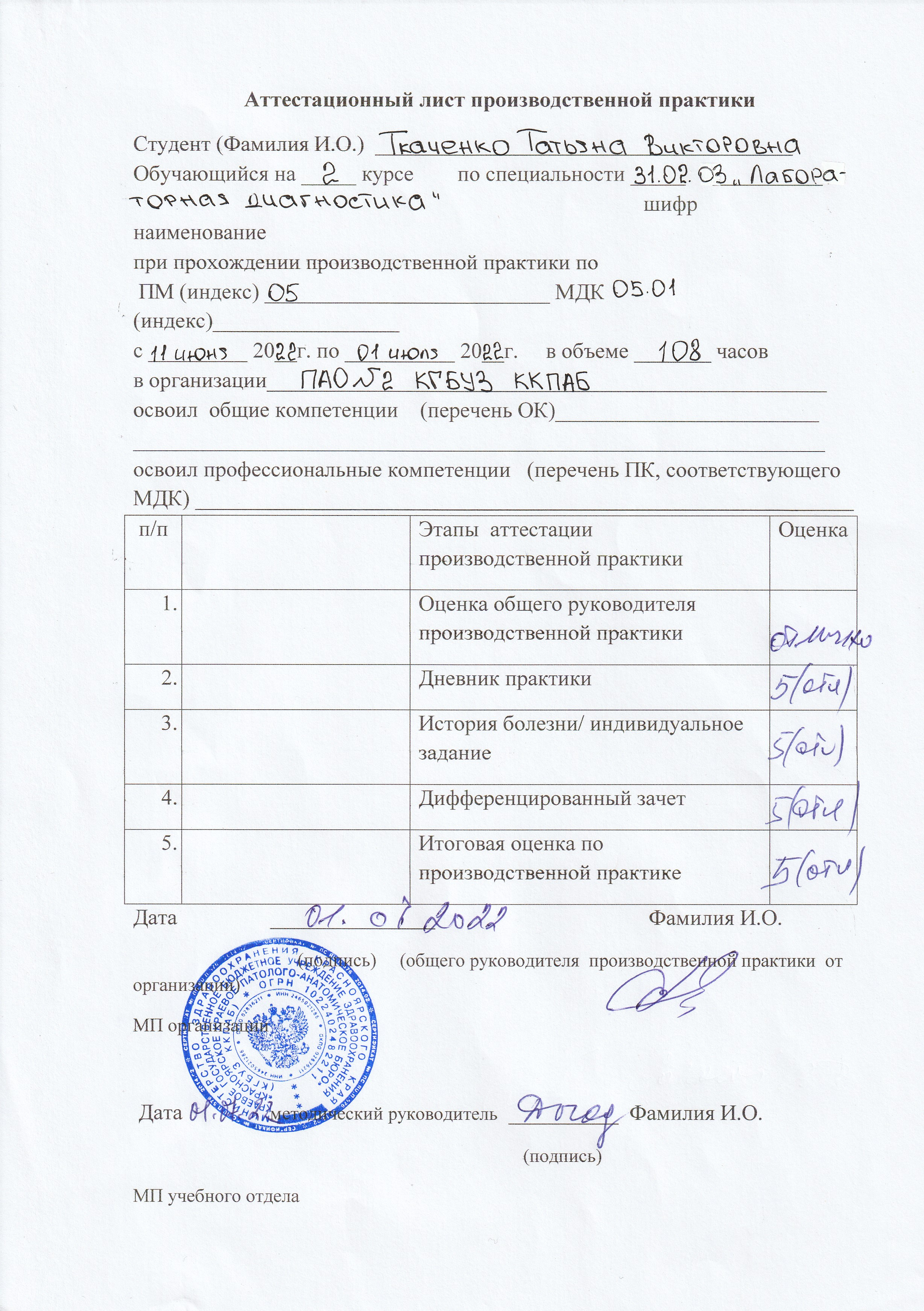 №Наименование разделов и тем практикиНаименование разделов и тем практикиВсего часов№Наименование разделов и тем практикиНаименование разделов и тем практикиВсего часов№Наименование разделов и тем практикиНаименование разделов и тем практикиВсего часов4 семестр4 семестр4 семестр1081Ознакомление с правилами работы в ККПАБ: - изучение нормативных документов, регламентирующих санитарно-противоэпидемический режим в ККПАБ.- ознакомление с правилами работы в гистологических  лабораториях.Ознакомление с правилами работы в ККПАБ: - изучение нормативных документов, регламентирующих санитарно-противоэпидемический режим в ККПАБ.- ознакомление с правилами работы в гистологических  лабораториях.62Подготовка материала к гистологическим  исследованиям: - прием, маркировка, регистрация биоматериала.- устройство микроскопов и техника микроскопирования.-устройство санного микротома и микротомных ножей.Подготовка материала к гистологическим  исследованиям: - прием, маркировка, регистрация биоматериала.- устройство микроскопов и техника микроскопирования.-устройство санного микротома и микротомных ножей.123Организация рабочего места:- приготовление реактивов, подготовка оборудования, посуды для исследованияОрганизация рабочего места:- приготовление реактивов, подготовка оборудования, посуды для исследования64Техника приготовления гистологических препаратов:- приготовление гистологических срезов;- уплотнение материала;- обезвоживание;- фиксация;- техника окрашивания срезов:а) предварительная подготовка парафиновых срезов перед окраской.-предварительная подготовка целлоидиновых срезов перед окраской.б)	проведение окрашивания срезов, наклеенных на предметные стекла и свободноплавающих срезов.в)	просветление и заключение срезов в специальные среды (смолы) ;- обработка биопсийного материала;- приготовление препаратов для электронно – микроскопического исследованияТехника приготовления гистологических препаратов:- приготовление гистологических срезов;- уплотнение материала;- обезвоживание;- фиксация;- техника окрашивания срезов:а) предварительная подготовка парафиновых срезов перед окраской.-предварительная подготовка целлоидиновых срезов перед окраской.б)	проведение окрашивания срезов, наклеенных на предметные стекла и свободноплавающих срезов.в)	просветление и заключение срезов в специальные среды (смолы) ;- обработка биопсийного материала;- приготовление препаратов для электронно – микроскопического исследования665Регистрация результатов исследования.Регистрация результатов исследования.66Выполнение мер санитарно-эпидемиологического режима в ККПАБ :- проведение мероприятий по стерилизации и дезинфекции лабораторной посуды, инструментария, средств защиты; - утилизация отработанного материала.Выполнение мер санитарно-эпидемиологического режима в ККПАБ :- проведение мероприятий по стерилизации и дезинфекции лабораторной посуды, инструментария, средств защиты; - утилизация отработанного материала.6Вид промежуточной аттестацииВид промежуточной аттестацииДифференцированный зачет6          Итого          Итого          Итого108